RAYLEIGH METHODIST CHURCH78 Eastwood Road, Rayleigh, SS6 7JP 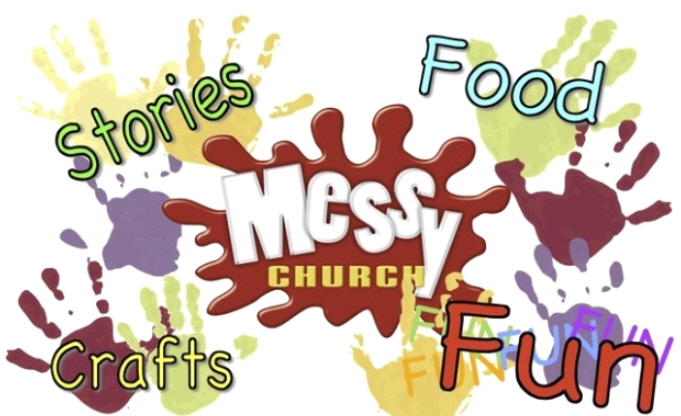 Free entry and all are welcome so . . . . . . Come and give us a try!Messy Church helps people learn more about Jesus.  It is for adults and children to enjoy stories together and uses hands-on activities to explore Bible stories, to reflect a God of creativity and to share in play and food (http://www.messychurch.org.uk)Upcoming DatesUpcoming Dates19th October 2014The story of Joseph7th December 2014The Christmas StoryMessy Sundays take place: 4pm-6pmMessy Sundays take place: 4pm-6pm